LES PASSEJAÏRES DE VARILHES                    				  	 FICHE ITINÉRAIRETARASCON n° 24"Cette fiche participe à la constitution d'une mémoire des itinéraires proposés par les animateurs du club. Eux seuls y ont accès. Ils s'engagent à ne pas la diffuser en dehors du club."Date de la dernière mise à jour : 9 janvier 2020La carte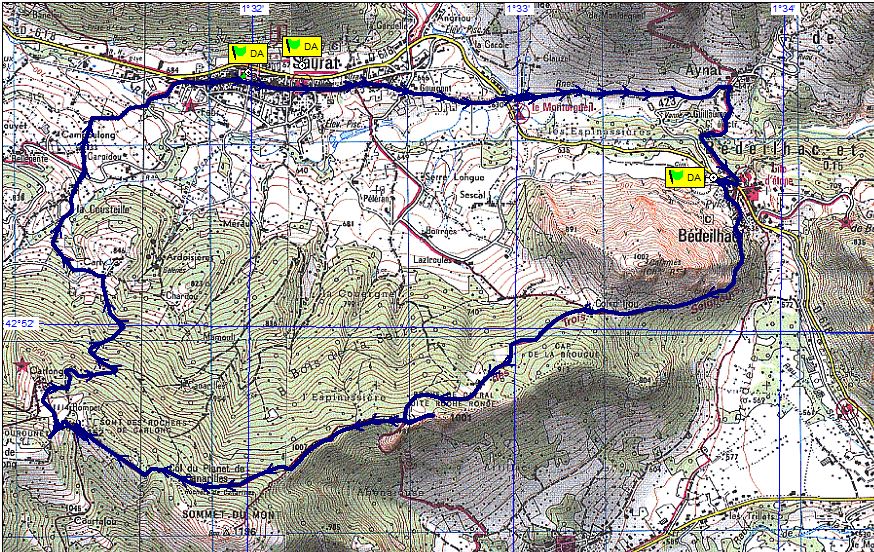 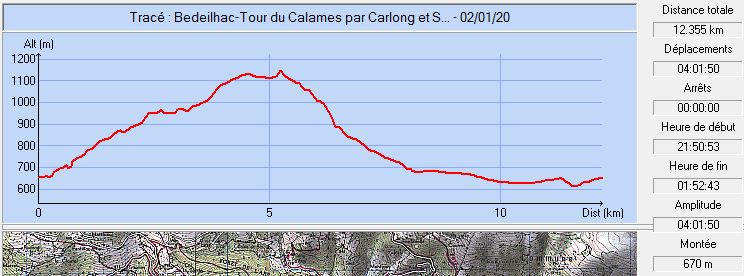 Commune de départ et dénomination de l’itinéraire : Bédeilhac – Parking à gauche de la route avant le cimetière en sortant de Bédeilhac – Le tour du Calamès par le col d’Ijou, Carlong et SauratDate, animateur(trice), nombre de participants (éventuel) :05.11.2015 – J.C. Bach – 14 participantsL’itinéraire est décrit sur les supports suivants : Combinaison de plusieurs parcours "inventée" par Jean-Claude BachTrace Openrunner 10844983Classification, temps de parcours, dénivelé positif, distance, durée :Marcheur – 4h00 – 550 m – 12 km – Journée           Indice d’effort   :   67   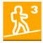 Balisage : Jaune et rouge du GRP du Tour du Pic des Trois Seigneurs jusqu’au col d’Ijou, jaune ensuite jusqu’à la sortie de Saurat ; Absence de balisage ensuite.Particularité(s) : Site ou point remarquable :La succession de grottes au pied du Calamès,Les parois d’escalade du CalamèsLa Roche ronde, les vestiges du château de Miramont et le panorama sur la vallée de La Courbière, le bassin de Tarascon et la haute chaîne Le panorama depuis le col de CarlongLe hameau de Carlong (Des ruines, deux maisons restaurées et le célèbre rocher)Trace GPS : Oui Distance entre la gare de Varilhes et le lieu de départ : 27 kmObservation(s) : Il existe aussi une boucle passant par Le Carlong, le sommet du Mont et la Roche Ronde partant de Saurat (Fiche Tarascon n° 185)En 2015, J.C. Bach n’est pas passé par le Col de Carlong, coupant directement depuis Rompet pour rejoindre CarlongDe même, avant d’arriver à Aynat, il a proposé de revenir au point de départ en empruntant la D 423. On préfèrera aller jusqu’à l’entrée d’Aynat et rejoindre Bédeilhac en empruntant le chemin balisé conduisant (en sens inverse) à la tour de Montorgueil.